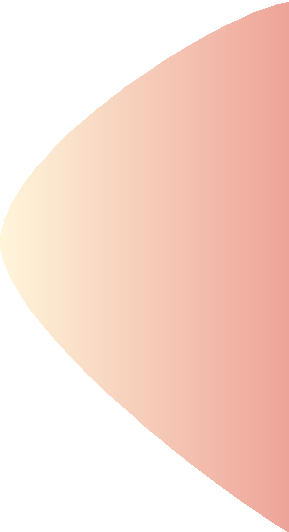 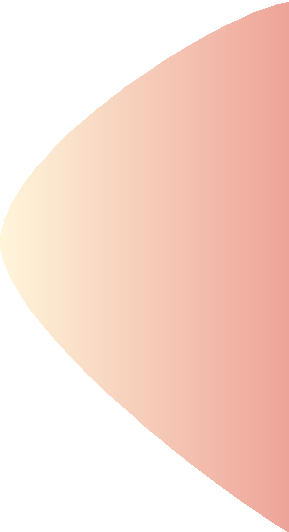 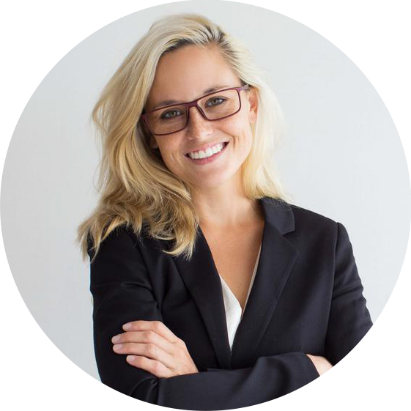 PERFILLAURA EGEAPUESTO DESEADO        +55 555 555 555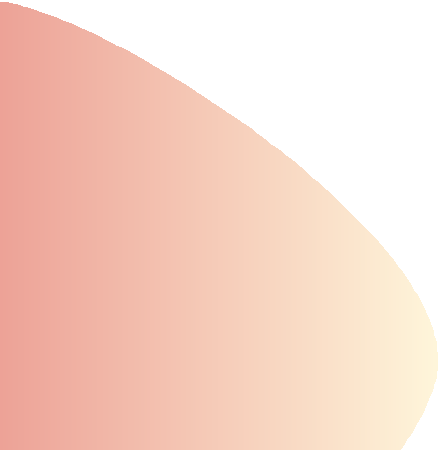 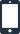        tuemail@email.com                                                                                                                                                                     Ciudad, CP 04003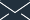 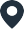 HABILIDAD	HABILIDAD HABILIDAD	HABILIDADHABILIDAD HAB